KLASA: 024-01/23-01/47 URBROJ: 2170-30-23-3Omišalj, 15. svibnja 2023.PODACI O NARUČITELJU:OPĆINA OMIŠALJ, Prikešte 13, 51513 OmišaljOIB: 72908368249,  MB: 2686473Telefon: 051/661-970, Fax: 051/661-982Internetska adresa: www.omisalj.hr, e-mail: opcina@omisalj.hrOSOBA ZADUŽENA ZA KONTAKT: Kristijan Lončarić, Viši stručni suradnik za javnu nabavuTel: 051/661-975, Fax: 051/661-982e-mail: kristijan.loncaric@omisalj.hr POPIS GOSPODARSKIH SUBJEKATA S KOJIMA JE NARUČITELJ U SUKOBU INTERESA:U smislu članka 80. stavka 2., a u vezi sa člankom 76. Zakona o javnoj nabavi („Narodne novine“ broj 120/16 i 114/22; dalje u tekstu: ZJN 2016), Općina Omišalj kao naručitelj nije u sukobu interesa niti sa jednim gospodarskim subjektom.Nema gospodarskih subjekata s kojima su osobe iz članka 76. stavak 2. točke 2., 3. i 4. ZJN 2016 (članovi Stručnog povjerenstva za jednostavnu nabavu i druge osobe koje su uključene u provedbu ili koje mogu utjecati na odlučivanje Naručitelja u ovom postupku nabave) u sukobu interesa.VRSTA POSTUPKA: Sukladno članku 12. stavak 1. točka 1. ZJN 2016 na ovaj postupak nabave ne primjenjuje se Zakon o javnoj nabavi, s obzirom na to da je procijenjena vrijednost nabave manja od zakonskog praga. Sukladno navedenom, ovaj postupak nabave provest će se sukladno općinskom Pravilniku o provedbi postupaka jednostavne nabave („Službene novine Primorsko-goranske županije“ broj 24/21).EVIDENCIJSKI BROJ NABAVE:7/23.PROCIJENJENA VRIJEDNOST NABAVE:14.800,00 EUR (bez PDV-a).OPIS PREDMETA NABAVE:Predmet nabave su usluge zaštite osoba i imovine na javnim površinama u 2023. godini, što obuhvaća:redovito obilaženje javnih površina tokom ljetnih mjeseciredarske usluge vezane za manifestacije i događanja u organizaciji Naručitelja.Usluge redovitog obilaženja javnih površina tokom ljetnih mjeseci:Vrše se u razdoblju od 1. srpnja 2023. do 1. rujna 2023., svakodnevno u terminu od 22:00 do 5:00, sa dva zaštitara i službenim vozilom, na sljedećim lokacijama:na području naselja Omišalj:područje centra Omišlja: ulice Prikešte, Put Dubca i Dubecstambena područja: ulice Pušća, Bjanižov i Večjapodručje luke Pesja: Riva pape Ivana Pavla II. i ulica Kančinarna području naselja Njivice:područje centra Njivica: dio ulice Nikole Jurjevića (od Ribarske obale do kućnog broja 12), ulica Ribarska obala, dio područja luke Njivice, dio ulice Draga (kućni brojevi 1 - 4), dio ulice Placapark Rosuljepodručje stambenog naselja Kijac: Cvjetni trg, Trg Ante Starčevića, Trg ružmarina i plato iznad plaže Kijac.Grafički prikazi navedenih lokacija stavljaju se na raspolaganje ponuditeljima kao Prilog 1. ovog Poziva.Odabrani ponuditelj će u sklopu redovitog obilaska navedenih javnih površina vršiti sljedeće poslove:provjeru identiteta osobe, u slučaju da je ista zatečena u izvršenju kaznenog djela ili prekršajadavanje upozorenja i zapovjedi radi otklanjanja opasnosti za štićenu imovinu i sprečavanje izvršenja kaznenih djela i prekršaja, hvatanje njihovih počinitelja i osiguranje tragova tih djela koji mogu poslužiti kao dokaz, održavanje reda i mira te uspostavljanje narušenog reda i miraprivremeno ograničenje slobode kretanja radi sprječavanja izvršenja kaznenih djela ili prekršaja te hvatanja počinitelja tih djela, kao i osiguranje svjedoka i dokazapostupanje po nalogu Naručitelja, ako je isti u skladu sa Zakonom o privatnoj zaštiti („Narodne novine“ broj 16/20 i 114/22) te primjenjivim podzakonskim propisima.Odabrani ponuditelj je dužan po sklapanju ugovora, a najkasnije do 30. lipnja 2023. ishoditi odobrenje nadležnog tijela Ministarstva unutarnjih poslova RH za obavljanje poslova privatne zaštite na javnim površinama, sve sukladno članku 83. stavku 1. Zakona o privatnoj zaštiti. Naručitelj se obvezuje ustupiti odabranom ponuditelju raspoložive podatke potrebne za pripremu zahtjeva za izdavanje odobrenja.Redarske usluge vezane za manifestacije i događanja u organizaciji Naručitelja:Vršit će se sukladno uvjetima definiranima Troškovnikom koji se stavlja ponuditeljima na raspolaganje kao Prilog 2. ovog Poziva.Zajedničke odredbe:Zaštitari zaduženi za obavljanje usluga koje su predmet nabave trebaju biti osposobljeni i ovlašteni za obavljanje zaštitarskih poslova te posao obavljati u službenim odorama društva, s vidno istaknutom zaštitarskom iskaznicom, kao i biti opremljeni propisanom opremom.Troškovnikom su predviđene točne količine usluga koja su predmet ovog postupka nabave. Ponuditelji su dužni u jedinične cijene iz ponudbenog Troškovnika uključiti sve troškove neophodne za realizaciju predmeta nabave, poput troškova rada, prijevoza, potrošnog materijala, osiguranja i sl. Naknade iznad jediničnih cijena navedenih u Troškovniku neće se priznavati.Odabrani ponuditelj dužan je usluge koje su predmet nabave realizirati svojom opremom, vozilima i potrošnim materijalom, sukladno važećim pozitivnim propisima, normativima i standardima te pravilima struke, a osobito sukladno odredbama Zakona o privatnoj zaštiti („Narodne novine“ broj 16/20 i 114/22) te Pravilnika o uvjetima i načinu provedbe tjelesne zaštite („Narodne novine“ broj 45/05, 21/07, 32/09, 68/09 i 16/20). Također, odabrani ponuditelj dužan je pri realizaciji redarskih usluga vezanih za manifestacije i događanja u organizaciji Naručitelja pridržavati se odredaba Zakona o javnom okupljanju („Narodne novine“ broj 28/99, 90/05, 139/05, 150/05, 82/11, 78/12 i 114/22).Ukoliko odabrani ponuditelj ne realizira predmetne usluge sukladno predviđenom rasporedu i s predviđenim brojem djelatnika, Naručitelj zadržava pravo angažmana drugog izvršitelja, za koje troškove će teretiti odabranog ponuditelja. U slučaju nemogućnosti angažmana drugog izvršitelja Naručitelj će od odabranog ponuditelja potraživati obeštećenje za pretrpljenu štetu (novčane, materijalne, reputacijske ili bilo koje druge vrste).CPV oznaka: 75240000-0 - Usluge u vezi s javnom sigurnošću, javnim redom i mirom.MJESTO IZVRŠENJA PREDMETA NABAVE: - usluge redovitog obilaženja javnih površina: lokacije navedene u točki 7. ovog Poziva- redarske usluge vezane za manifestacije i događanja: lokacije specificirane TroškovnikomVRSTA I TRAJANJE UGOVORATemeljem provedenog postupka sklopit će se ugovor o nabavi usluga.Ugovor se sklapa na razdoblje do 31. prosinca 2023.NAČIN, ROKOVI I UVJETI PLAĆANJAPlaćanje će se izvršiti u roku od 30 dana od zaprimanja valjanog računa ispostavljenog temeljem uredno realiziranih usluga.Računi za usluge redovitog obilaženja javnih površina ispostavljat će se na mjesečnoj bazi, dok će se računi za redarske usluge vezane za manifestacije i događanja ispostavljati sukladno dinamici realizacije, po uredno realiziranom poslu.Sukladno Zakonu o elektroničkom izdavanju računa u javnoj nabavi („Narodne novine“ broj 94/18), odabrani Ponuditelj je dužan račun za izvedene radove ispostaviti Općini Omišalj u strukturiranom elektroničkom formatu, na e-adresu: ana.cetina@omisalj.hr, a sve sukladno europskoj normi.ROK VALJANOSTI PONUDE: 45 dana.DOKUMENTI KOJI SE DOSTAVLJAJU UZ PONUDU:Dokaz sposobnosti za obavljanje profesionalne djelatnostiIzvadak iz sudskog, obrtnog, strukovnog ili drugog odgovarajućeg registra države poslovnog nastana.NAPOMENA: Gospodarski subjekti s poslovnim nastanom u Republici Hrvatskoj nisu obvezni dostaviti navedeni dokument. Naručitelj će izvršiti provjeru podataka u sudskom ili obrtnom registru.Nadalje, ponuditelji su dužni dostaviti odobrenje Ministarstva unutarnjih poslova RH za obavljanje poslova djelatnosti privatne zaštite, sve sukladno članku 4. stavku 1. Zakona o privatnoj zaštiti.Popunjeni, potpisani i pečatom ovjereni Ponudbeni listPonudbeni list mora biti u cijelosti popunjen, potpisan od strane ovlaštene osobe ponuditelja i ovjeren pečatom. Obrazac Ponudbenog lista stavlja se na raspolaganje ponuditeljima kao Prilog 1. ovog Poziva.Popunjeni, potpisani i pečatom ovjereni TroškovnikTroškovnik mora biti u cijelosti popunjen, potpisan od strane ovlaštene osobe ponuditelja i ovjeren pečatom. Nije dopušteno upisivanje dodatnih ili izbacivanje pojedinih dijelova Troškovnika. Ako ponuditelj ne ispuni sve tražene stavke iz Troškovnika ili promijeni tekst naveden u Troškovniku, takav Troškovnik smatrat će se nepotpunim i nevažećim. Obrazac Troškovnika stavlja se na raspolaganje ponuditeljima kao Prilog 2. ovog Poziva.Potvrda Porezne uprave o stanju duga koja ne smije biti starija od 30 dana računajući od dana objave ovog PozivaNaručitelj će isključiti ponuditelja iz postupka ukoliko isti nije ispunio obvezu plaćanja dospjelih poreznih obveza i obveza za mirovinsko i zdravstveno osiguranje, osim ako mu je sukladno posebnim propisima odobrena odgoda plaćanja navedenih obveza. Sukladno članku 150. Općeg poreznog zakona („Narodne novine“ broj 115/16, 106/18, 121/19, 32/20, 42/20 i 114/22), dospjeli porezni dug koji ne prelazi iznos od 1,33 EUR neće se smatrati poreznim dugom u smislu uvjeta ovog Poziva.NAČIN IZRADE PONUDE:	Ponuditelj se pri izradi ponude mora pridržavati zahtjeva i uvjeta iz ovog Poziva. Ponuda se izrađuje na hrvatskom jeziku i latiničnom pismu. Dokumenti iz ponude mogu biti i na nekom drugom jeziku, ali se u tom slučaju obavezno prilaže i prijevod na hrvatski jezik. Ponuda se piše neizbrisivom tintom (pisano rukom ili ispisom putem pisača). Ponuda se izrađuje na način da čini cjelinu. Ponuda se uvezuje na način da se onemogući naknadno vađenje ili umetanje listova. Dijelove ponude kao što su jamstvo za ozbiljnost ponude, mediji za pohranjivanje podataka i sl., koji ne mogu biti uvezani, ponuditelj obilježava nazivom i navodi u ponudi kao dio ponude. Ako je ponuda izrađena od više dijelova, ponuditelj mora u ponudi navesti od koliko se dijelova ponuda sastoji. Stranice ponude se označavaju brojem na način da je vidljiv redni broj stranice i ukupan broj stranica ponude. Ako je ponuda izrađena od više dijelova, stranice se označavaju na način da svaki sljedeći dio ponude započinje rednim brojem koji se nastavlja na redni broj stranice kojim završava prethodni dio. Ako je dio ponude dokument koji je izvorno numeriran (primjerice katalozi), ponuditelj ne mora taj dio ponude ponovno numerirati.Ponuda se dostavlja u izvorniku. Ispravci u ponudi moraju biti izrađeni na način da su vidljivi te uz ispravke mora biti naveden datum ispravka i potpis ponuditelja.U roku za dostavu ponuda ponuditelj može svoju ponudu izmijeniti, dopuniti ili od iste odustati. Ako ponuditelj tijekom roka za dostavu mijenja ili dopunjava ponudu, smatra se da je ponuda dostavljena u trenutku dostave posljednje izmjene.Sve dokumente koje Naručitelj zahtijeva ponuditelj može dostaviti u neovjerenoj preslici. Neovjerenom preslikom smatra se i neovjerena preslika elektroničke isprave na papiru. Naručitelj može od odabranog ponuditelja s kojim namjerava sklopiti ugovor zatražiti dostavu izvornika ili ovjerenih preslika traženih dokumenata.NAČIN DOSTAVE PONUDE:Ponudu je potrebno dostaviti u zatvorenoj omotnici ispunjenoj na sljedeći način:na prednjoj stranici omotnice potrebno je naznačiti slijedeće:Općina OmišaljPrikešte 1351513 OmišaljPredmet nabave: Usluge zaštite osoba i imovine na javnim površinama u 2023. godiniEv. br. nabave: 7/23NE OTVARATIna poleđini ili u gornjem lijevom kutu omotnice potrebno je naznačiti naziv i adresu ponuditeljaUkoliko omotnica nije u skladu s navedenim, Naručitelj neće snositi odgovornost u slučaju gubitka ili preranog otvaranja ponude.Ponuditelj je dužan izvornik ponude prije dostave skenirati i pohraniti u .pdf formatu. Ponudu u ovom obliku Naručitelju naknadno dostavlja isključivo odabrani ponuditelj temeljem Odluke o odabiru najpovoljnije ponude, u svrhu njenog prilaganja ugovoru koji će se sklopiti između Naručitelja i odabranog ponuditelja. Ponudu je potrebno dostaviti do krajnjeg roka za dostavu naznačenog u točki 17. ovog Poziva. Izmjena ili dopuna ponude dostavlja se na isti način kao i ponuda, uz naznaku „Izmjena“ odnosno „Dopuna“. Ponuda se ne može mijenjati nakon isteka roka za dostavu.NAČIN ODREĐIVANJA CIJENE PONUDE:Cijena ponude iskazuje se za cjelokupan predmet nabave. Ponuditelj je obvezan cijenu ponude iskazati u eurima. U cijenu ponude su uračunati svi troškovi i popusti, bez poreza na dodanu vrijednost (PDV), koji se iskazuje zasebno. Ukupnu cijenu ponude čini cijena ponude uvećana za iznos PDV-a. Cijena ponude je nepromjenjiva.Ukoliko ponuditelj nije u sustavu PDV-a ili je predmet nabave oslobođen od obveze plaćanja PDV-a, na mjesto predviđeno za upis cijene ponude s PDV-om upisuje se isti iznos kao što je upisan na mjestu predviđenom za upis cijene ponude bez PDV-a, a mjesto predviđeno za upis iznosa PDV-a ostavlja se prazno.KRITERIJ ZA ODABIR PONUDA:Kriterij odabira ponude je najniža cijena.S obzirom da Naručitelj ne može koristiti pravo na pretporez uspoređuju se cijene ponude s PDV-om.ROK ZA DOSTAVU PONUDA:23. svibnja 2023. do 13:00.Pod prihvatljivim ponudama podrazumijevaju se ponude dostavljene na adresu Naručitelja unutar gore navedenog roka. Ponude pristigle nakon isteka roka za dostavu ponuda neće se otvarati, bez obzira na način dostave, te će se obilježiti kao zakašnjelo pristigle ponude i kao takve će se odmah vratiti gospodarskim subjektima koji su ih dostavili.OTVARANJE, PREGLED I OCJENA PONUDA:Otvaranje ponuda održat će se 23. svibnja 2023. u 13:00 u prostorijama zgrade Upravnog odjela Općine Omišalj, Prikešte 13, Omišalj, bez prisustva javnosti.U postupku pregleda i ocjene ponuda Naručitelj može, poštujući pri tome načela transparentnosti i jednakog tretmana, od ponuditelja u primjerenom roku tražiti pojašnjenje odnosno upotpunjavanje dostavljenih dokumenata, ako su informacije ili dokumentacija koju je dostavio nepotpuni ili pogrešni ili se takvima čine ili ako nedostaju određeni dokumenti. Navedeno postupanje ne smije dovesti do pregovaranja u vezi s kriterijem za odabir ponude ili ponuđenim predmetom nabave.U slučaju da odabrani ponuditelj odbije potpisati ugovor koji je u skladu s uvjetima ovog Poziva, Naručitelj će pristupiti sklapanju ugovora s sljedeće rangiranim najpovoljnijim ponuditeljem, ukoliko je primjenjivo.Naručitelj će poništiti ovaj postupak nabave ukoliko:postanu poznate okolnosti zbog kojih ne bi došlo do pokretanja postupka nabave, da su bile poznate prijepostanu poznate okolnosti zbog kojih bi sadržaj ovog Poziva i/ili priložene mu dokumentacije bio bitno drugačiji, da su bile poznate prijeje cijena svih ponuda u postupku jednostavne nabave jednaka ili veća od zakonski propisanih pragova za javnu nabavunije pristigla niti jedna ponudanakon isključenja ponuditelja ili odbijanja ponuda ne preostane nijedna valjana ponuda,je cijena najpovoljnije ponude veća od procijenjene vrijednosti nabave, osim ako Naručitelj ima ili će imati osigurana sredstva.DOSTAVA OBAVIJESTI O ODABIRU ILI PONIŠTENJU POSTUPKA:Obavijest o odabiru najpovoljnije ponude zajedno sa preslikom Zapisnika o otvaranju, pregledu i ocjeni ponuda, odnosno Obavijest o poništenju postupka, dostavlja se svakom Ponuditelju na dokaziv način u roku od 15 dana od isteka roka za dostavu ponuda.U slučaju da su dvije ili više valjanih ponuda jednako rangirane prema kriteriju za odabir ponude, Naručitelj će odabrati ponudu koja je zaprimljena ranije.PRILOZI:Obrazac Ponudbenog listaObrazac TroškovnikaGrafički prikazi obuhvata - lokacije za redovito obilaženje javnih površina tokom ljetnih mjeseci.   PROČELNICAMaja Mahulja, dipl. oec., v.r.POZIV NA DOSTAVU PONUDAPredmet nabave: Usluge zaštite osoba i imovine na javnim površinama u 2023. godiniEvidencijski broj nabave: 7/23CPV oznaka: 75240000-0 - Usluge u vezi s javnom sigurnošću, javnim redom i mirom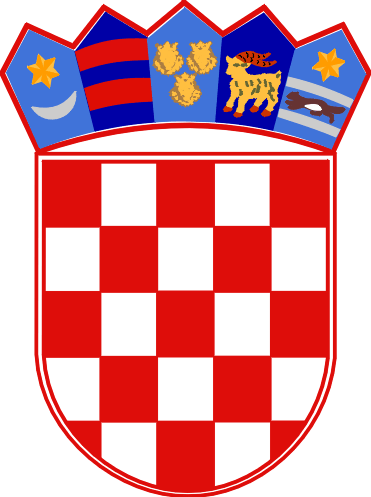 